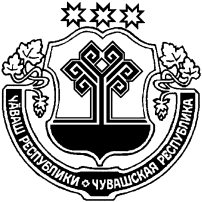 О внесении изменений в постановление администрации Шумерлинского района от 03.07.2019 № 403   «Об утверждении Положения об оплате труда работников централизованных бухгалтерий, обслуживающих органы местного самоуправления и муниципальные учреждения Шумерлинского района»Администрация Шумерлинского района п о с т а н о в л я е т:Внести в постановление администрации Шумерлинского района от 03.07.2019 № 403 «Об утверждении Положения об оплате труда работников централизованных бухгалтерий, обслуживающих органы местного самоуправления и муниципальные учреждения Шумерлинского района» следующие изменения: Раздел I Положения дополнить пунктом 1.4.:Штатное расписание МБУ «Межпоселенческая централизованная бухгалтерия» утверждается руководителем учреждения и включает в себя все должности служащих (профессии рабочих). 1.2.	Пункт 2.2. раздела 2 Положения изложить в следующей редакции:2.2.	Размеры окладов (должностных окладов) работников и повышающих коэффициентов к минимальным окладам (должностным окладам) устанавливаются с учетом требований к профессиональной подготовке и уровню квалификации, которые необходимы для осуществления соответствующей профессиональной деятельности, на основе отнесения занимаемых ими должностей к профессиональным квалификационным группам, утвержденным приказами Министерства здравоохранения и социального развития Российской Федерации от 29 мая 2008 г. № 247н «Об утверждении профессиональных квалификационных групп общеотраслевых должностей руководителей, специалистов и служащих», в следующих размерах: 1.3. Пункт 2.5. раздела 2 Положения изложить в следующей редакции:2.5. Ежемесячная доплата за расширение зоны обслуживания и особые условия работы работникам МБУ «Межпоселенческая централизованная бухгалтерия» устанавливается до 360 процентов должностного оклада, в том числе:начальнику отдела - главному бухгалтеру - от 1 до 10 процентов должностного оклада;ведущему бухгалтеру - от 230 до 360 процентов должностного оклада;ведущему экономисту - от 230 до 310 процентов должностного оклада;бухгалтеру, бухгалтеру первой категории, бухгалтеру второй категории - от 200 до 300 процентов должностного оклада;администратору вычислительной сети - от 300 до 360 процентов должностного оклада;уборщику служебных помещений - от 300 до 360 процентов должностного оклада.2. Финансовое обеспечение расходов, связанных с реализацией настоящего постановления, осуществлять в пределах лимитов бюджетных обязательств, предусмотренных на эти цели в бюджете Шумерлинского района Чувашской Республики, а также средств, поступающих от приносящей доход деятельности.3. Настоящее постановление вступает в силу после официального опубликования и распространяется на правоотношения, возникшие с 1 октября 2019 годаЧĂВАШ  РЕСПУБЛИКИЧУВАШСКАЯ РЕСПУБЛИКА ÇĚМĚРЛЕ РАЙОНĚН АДМИНИСТРАЦИЙĚ  ЙЫШĂНУ                22.10. 2019 № 687Çěмěрле хулиАДМИНИСТРАЦИЯШУМЕРЛИНСКОГО РАЙОНА ПОСТАНОВЛЕНИЕ                22.10.2019 № 687город ШумерляПрофессиональныеквалификационныегруппыдолжностейКвалификационные уровниКвалификационные разряды в соответствии с Единым тариф но- квалификационным справочником(ЕКСД)Размер минимальный размер оклада (ставки), рублейРазмерповышающегокоэффициента кминимальномуокладу(должностномуокладу)12345Общеотраслевыедолжностислужащихвторогоуровня1квалификационныйуровень:(администратор вычислительной сети);при наличии высшего профессионального образования3395,001,11Общеотраслевыедолжностислужащихвторогоуровня1квалификационныйуровень:при наличии среднего профессионального образования3395,001,0Общеотраслевыедолжностислужащихтретьегоуровня1квалификационныйуровень:(бухгалтер, экономист);при наличии высшего профессионального образования при наличии среднего профессионального образования3769,001.0Общеотраслевыедолжностислужащихтретьегоуровня2квалификационныйуровень:служащие 1 кв. уровня, по которым может устанавливатьсяII внутридолжностная категория;3769,001,3Общеотраслевыедолжностислужащихтретьегоуровня3квалификационныйуровень:служащие 1 кв. уровня, по которым может устанавливаться I внутридолжностная категория;3769,001,5Общеотраслевыедолжностислужащихтретьегоуровня4квалификационныйуровень:(ведущий бухгалтер, ведущий экономист);служащие 1 кв. уровня, по которым может устанавливаться I производное должностное наименование «ведущий »;3769,001,8Глава  администрации Шумерлинского района Л.Г.Рафинов